NJLA YA Section Meeting Minutes - March 18, 2016NJLA Young Adult MeetingFriday, March, 18, 2016South Brunswick Public Library10:00 amCoffee, Snacks and Networking at 9:30Welcome and IntroductionsSue Grotyohann, Monroe Township Public LibraryDarby Malvey, Clayton Middle & High School Media SpecialistStephanie Smith, Gloucester County Library System – Mullica HillsAlanna Graves, Cape May County LibraryVicki Wright, Cape May County LibraryCaroyln Aversano, Ocean County, Library - JacksonMary Ecklund, Cape May County LibraryJocelyn Jimenez, Princeton Public LibraryStacey Shapiro, South River LibraryDana Vocht, South Brunswick Public LibraryLiz Burns, NJ State Library, Talking Book and Braille CenterSharon Rawlins, NJ State LibraryJen Apgar, NJ State Library, Talking Book and Braille CenterTyler Rousseau, Monroe Township Public LibraryKaren Klapperstuck, Monroe Township Public LibrarySandi Cronce, Willingboro Public LibraryMaddy Santore, Paterson Free Public LibraryJamie Dunn, Ocean County Library - BarnegatMaryAnn Burden, Chester LibraryKathleen Gruver, Burlington County LibraryKatie Salerno, Bridgewater LibraryLinda Tripp, Somerset County LibrarySaleena Davidson, South Brunswick LibraryMember UpdatesMegan England – Congrats on signing with a publisher!! Even bigger congrats on your new job at the Jefferson-Madison Regional Library System. We will miss you but wish you the best of luck!Alanna Graves – The local H.S. put on Pippin for their musical and there was a rally cry to ban the play. Alanna stood ground and showed up at the Board of Education meeting to educate the public. It was successful! Go Alanna!Updates from around the stateNJ State Library - see attachedUpcoming EventsNJMD – Friday & Saturday, March 18-19NJLA -  Harrah’s Atlantic City, 5/16-5/18On going BusinessNominations for Executive Board and GSTBA committee.We will be voting for a new president and nominees will be past presidents within the past 5 years.Next Meeting – Friday, April 15, coffee and snacks at 9:30am, meeting at 10:00am at the South Brunswick Public Library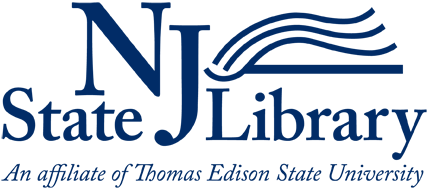 NJSL Report for YA Section Meeting, March 18, 2016Submitted by Sharon Rawlins, Youth Services Specialist for Lifelong Learning, NJ State LibrarySeeking Project Manager for annual Youth Services ForumHave you attended the Youth Services Forum in the past and felt the desire to have more of an impact on what programs are offered? Are you interested in gaining valuable leadership skills? Are you an organized person with good collaborative skills? The Youth Services Forum, an annual conference for youth services librarians, is looking for a Project Manager.  You would be working closely with Sharon Rawlins, Project Consultant, and the planning committee to plan and organize the Forum, sponsored by NJLA, the State Library, and NJASL.  This popular annual event, now in its 26th year, has traditionally been organized and presented by NJLA and NJASL members. The majority of the planning meetings are done via teleconference or email but it is essential that you be present at the Forum, usually held in October each year. For more information about this position, please contact Sharon Rawlins, Youth Services Specialist, NJ State Library, srawlins@njstatelib.org, 609-278-2640 ext. 116. Summer Food Program The New Jersey State Library and the New Jersey Department of Agriculture Summer Food Service Program are partnering together to bring you Summer Reading and Summer Meals! Access to knowledge and nutritious summer meals help children start school ready to learn. Library summer reading programs are perfect places to learn because they: are trusted places in communities support children's physical and mental health have summer programming to keep children safe can offer nutritious meals-breakfast and lunch or lunch and snack Please contact 609-292-4498 to learn how your library can participate. Libraries in school districts where 50% or higher of the students are eligible for free or reduced meals can partner with their school districts to provide the meals to eligible kids.#JerseySummerMeals4Kids The NJ Center for the Book’s Jersey Trackers and the Imagination Tree Mystery SerializationNJ Center for the Book has invited a group of well-known NJ authors and illustrators to create an online serialized story geared for middle grade kids (and their parents). The purpose of this serialized story is to celebrate Rutgers University’s 250th Anniversary and highlight some of NJ’s famous landmarks. This serialized story will be posted online, one chapter at a time, on a weekly basis on Thursdays, beginning March 17, for 8 weeks on the NJ Center for the Book’s website: www.njcenterforthebook.orgOther items of interest from the field:NYC TEEN AUTHOR  FESTIVAL NO-FOOLIN' MEGA-SIGNING!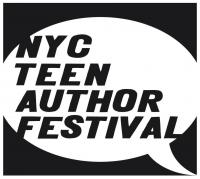 Sunday, March 20th, 1:00 PM – 4:00 PM Join Books of Wonder in welcoming 66 amazingly talented YA authors for the NYC Teen Author Festival No-Foolin’ Mega-Signing Event! Mark your calendars and brings your teens out to our largest annual signing. You won't want to miss out on the opportunity to meet your favorite authors and discover new and exciting books!

**Please note: Attendees will receive an event ticket with the purchase of any YA title on the day of the event. That ticket will allow for entrance to the signing area during all 5 signing times.**

1:00-1:30
Jeff Zentner (The Serpent King)
Allen Zadoff (I Am the Traitor) 
Nicola Yoon (Everything, Everything) 
Liza Wiemer (Hello?) 
Alecia Whitaker (The Road to You) 
Scott Westerfeld (Zeroes)
Sandra Waugh (Silver Eye)
Will Walton (Anything Could Happen) 
Tommy Wallach (Thanks for the Trouble) 
Sharon Biggs Walker (The Forbidden Orchid)
Len Vlahos (Scar Girl) 
Jessica Spotswood (Tyranny of Petticoats) 
Amalie Howard (The Fallen Prince)
Andrea Cremer (The Conjurer’s Riddle) 
Sharon Cameron (Rook)

1:30-2:00
Sarvenaz Tash (Three Day Summer) 
Catherine Stine (Heart in a Box) 
Lindsay Smith (Dreamstrider) 
Natasha Sinel (The Fix) 
Adam Silvera (More Happy Than Not) 
Tiffany Schmidt (Hold Me Like a Breath) 
Gavriel Savit (Anna and the swallow Man) 
Lance Rubin (Denton Little’s Death Date) 
Emily Ross (Half in Love with Death) 
Sharon Huss Roat (Between the Notes) 
Randy Ribay (An Infinite Number of Parallel Universes) 
Rajdeep Paulus (Soaring Through Stars)
Suzanne Myers (I’m from Nowhere)

2:00-2:30
Hannah Moskowitz (A History of Glitter and Blood) 
Kass Morgan (The 100: Homecoming) 
Meredith Moore (I Am Her Revenge) 
Goldy Moldavsky (Kill the Boy Band) 
Lisa Maxwell (Unhooked) 
Carolyn Mackler (Infinite In Between) 
Barry Lyga (After the Red Rain) 
Sarah Darer Littman (Backlash) 
David Levithan (Another Day) 
Kerry Kletter (The First Time She Drowned) 
Brendan Kiely (All-American Boys) 
Kody Keplinger (Lying Out Loud) 
Beth Kephart (This is the Story of You)

3:00-3:30
Lee Kelly (A Criminal Magic) 
AR Kahler (Shades of Darkness) 
Cordelia Jensen (Skyscraping) 
IW Gregorio (None of the Above) 
S.E. Green (Killer Within) 
Lori Goldstein (Becoming Jinn) 
Lauren Gibaldi (The Night We Said Yes) 
Amy Ewing (The White Rose) 
Robin Epstein (H.E.A.R.) 
Jaclyn Dolamore (Glittering Shadows) 

3:30-4:00
Katelyn Detweiler (Immaculate) 
Tara Crowl (Eden’s Wish) 
Zoraida Cordova (Vast and Brutal Sea)
Susane Colasanti (City Love) 
Sona Charaipotra (Tiny Pretty Things) 
Selene Castrovilla (Signs of Life) 
Jessica Brody (Unchanged) 
Martina Boone (Persuasion) 
Patty Blount (Nothing Left to Burn)
Lisa Amowitz (Until Beth)
Ami Allen-Vath (Liars and Losers Like Us)
AILA & APALA Talk Story: Sharing Stories, Sharing Culture GrantThe American Indian Library Association and the Asian Pacific American Librarian Association are now accepting applications for the 'Talk Story: Sharing Stories, Sharing Culture' Grant. Talk Story is a literacy program that caters to Asian Pacific American (APA) and American Indian/Alaska Native (AIAN) children and their families, celebrating their stories through books, storytelling, and art. Once again, AILA and APALA have partnered on the grant program and allocated funding to libraries to help them implement programs.  Applications and eligibility details can be found at www.talkstorytogether.org/grants. Application Deadline: Friday, March 18, 2016Grant Amount:  $600Grant Period:  May 1, 2015 – November 30, 2016For more information, please contact:Anna Coats, APALA Co-Chair: annamcoats27[@]gmail.comLiana Juliano, AILA Co-Chair: lj2116[@]yahoo.comBaker & Taylor CATS TitleTalk: Trends Summer/Fall 2016Cherry Hill Public Library1100 Kings Highway North Cherry Hill, NJ 08034 May 24th 2016, 9 AM - 12 PMRegister: http://www.pingg.com/rsvp/bnvndzzh6ppk7xvhkSpecial guest presentation and complimentary book signing by Susan Dennard, author of the New York Times bestselling TRUTHWITCH. Sharon Rawlins will provide an update on the 2016 Statewide Summer Reading Program, as the Collaborative Summer Library Program (CSLP) 2015-2016 Vice President/President-Elect.free sync audiobookS For TEENS summer program ENCOURAGES LITERACY THROUGH LISTENINGThe SYNC Audiobooks for Teens program, sponsored by AudioFile Magazine and powered by OverDrive, kicks off its seventh year with an exciting lineup that includes bestselling and award-winning authors such as Chinua Achebe, M.T. Anderson, Laura Ruby, Andrew Smith, David Levithan, and Tamara Ireland Stone. SYNC gives away two FREE audiobook downloads every week each summer. In 2016, 30 titles will be given away over 15 weeks starting May 5th. Teens, librarians, club leaders, and educators may sign up for email or text alerts and can learn more at www.audiobooksync.com. SYNC creates weekly thematic pairings of or award-winning Teen-focused titles mixed with classics and frequently assigned reading to encourage access to fine books and performances, as well as listening skills required for literacy.